Приложение 5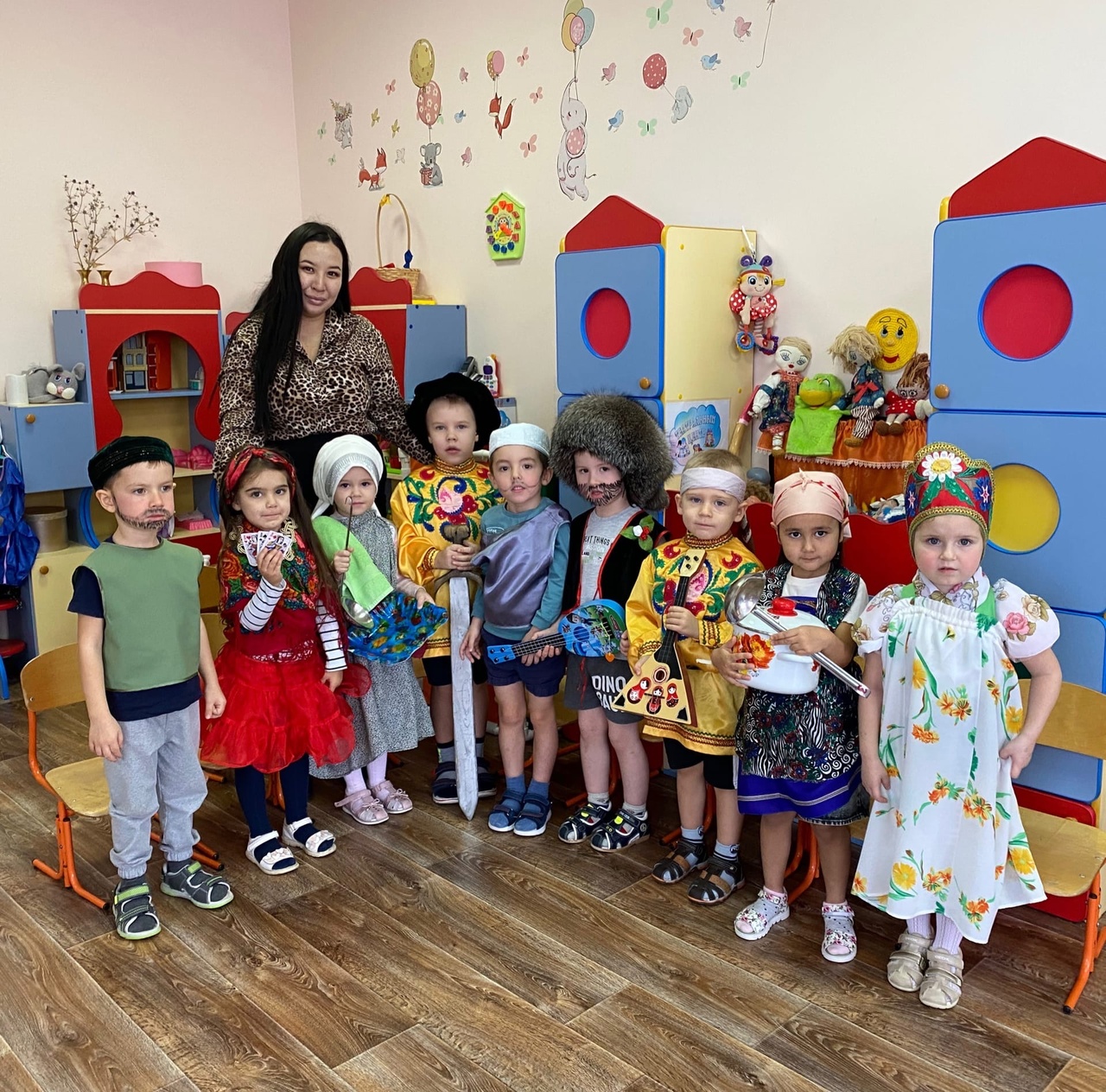 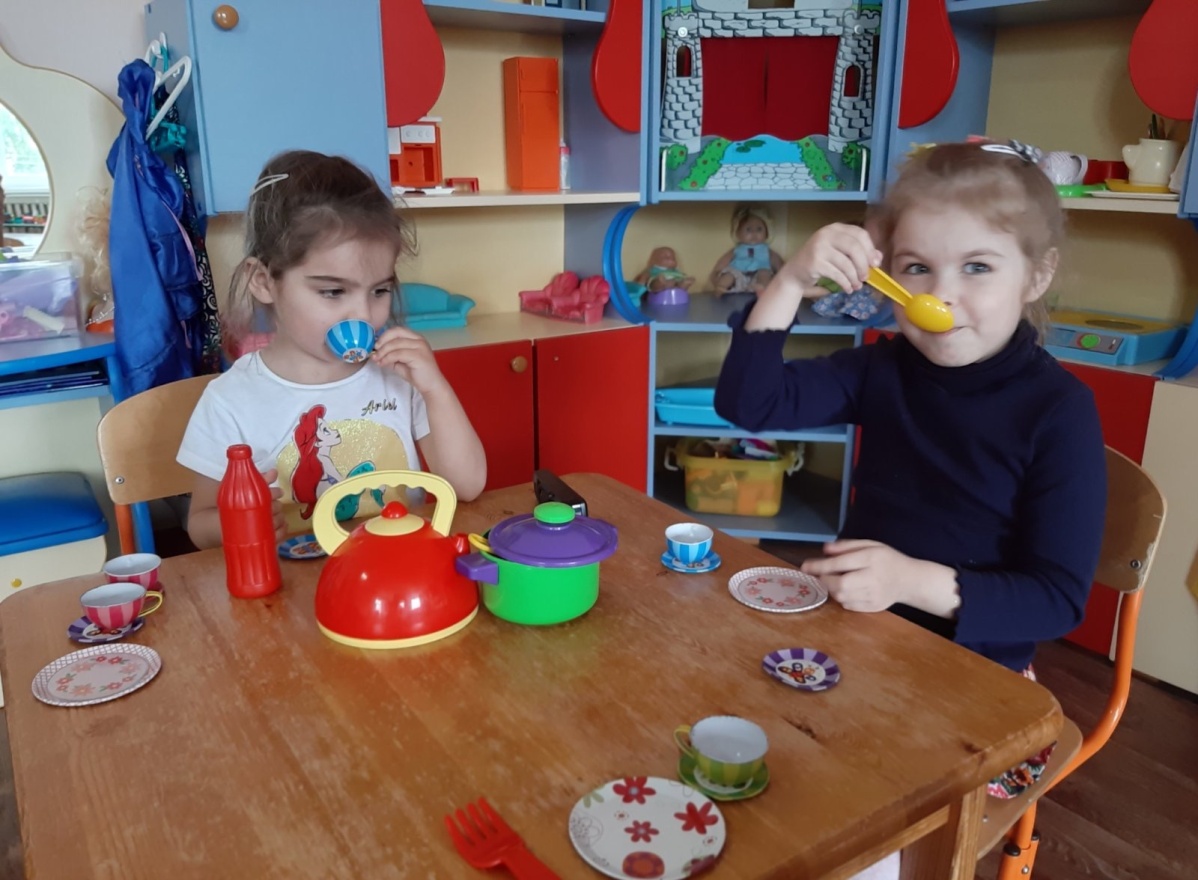 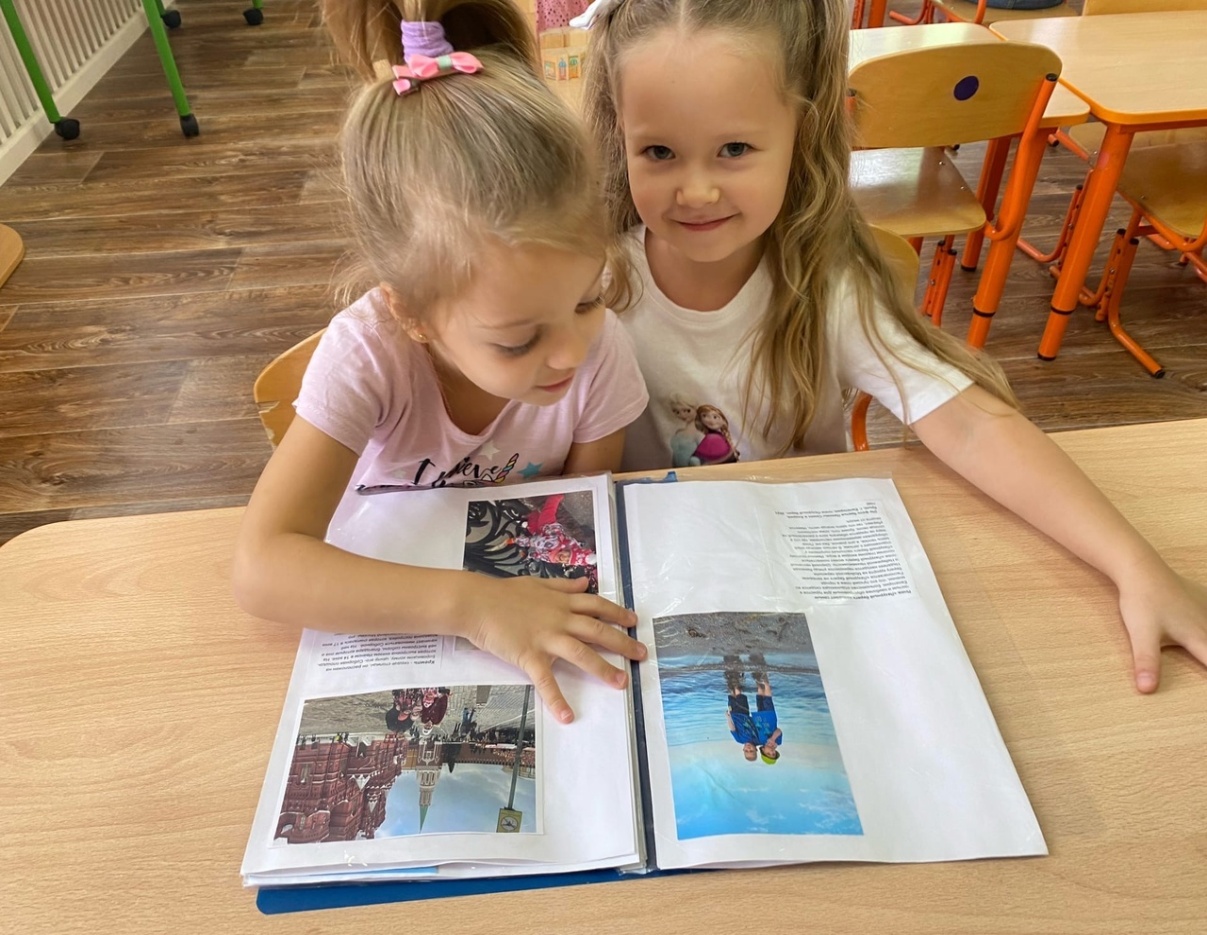 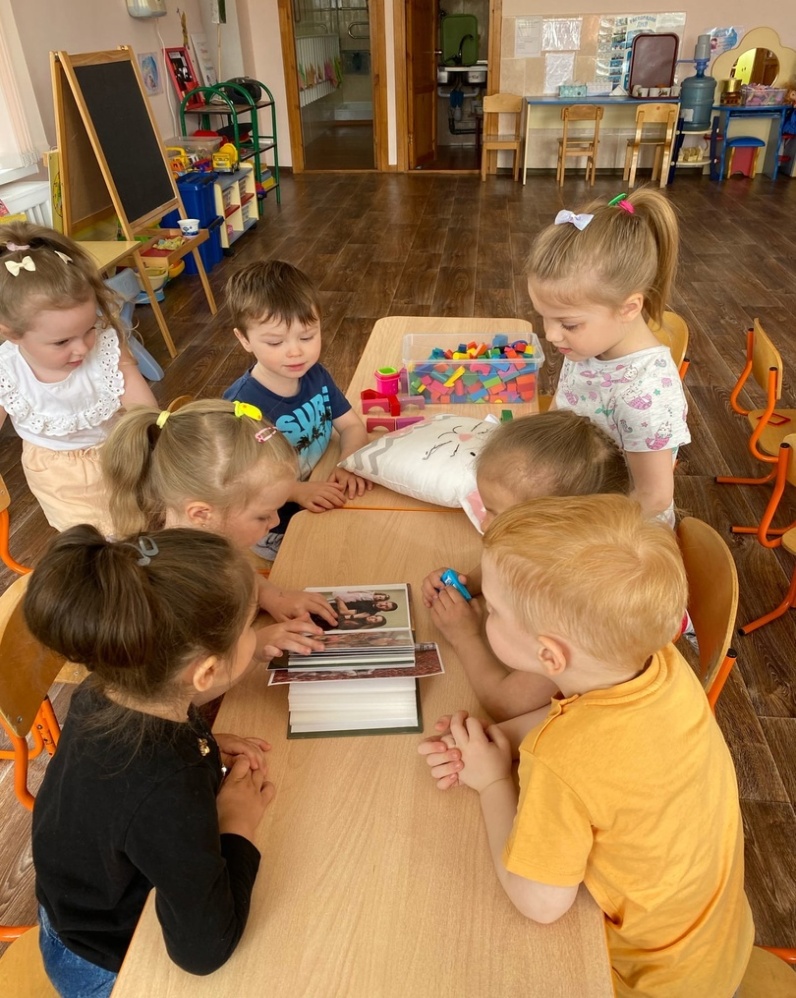 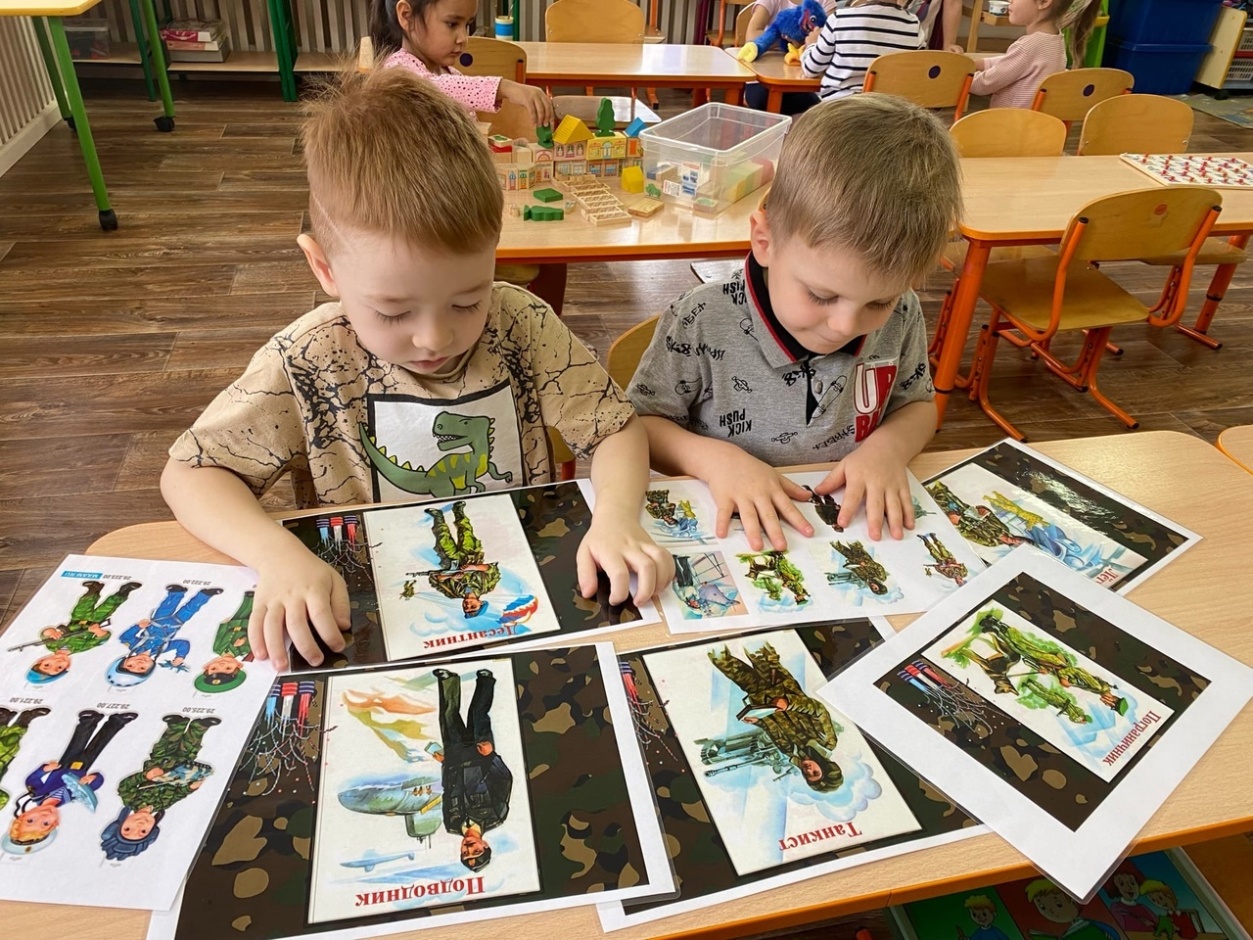 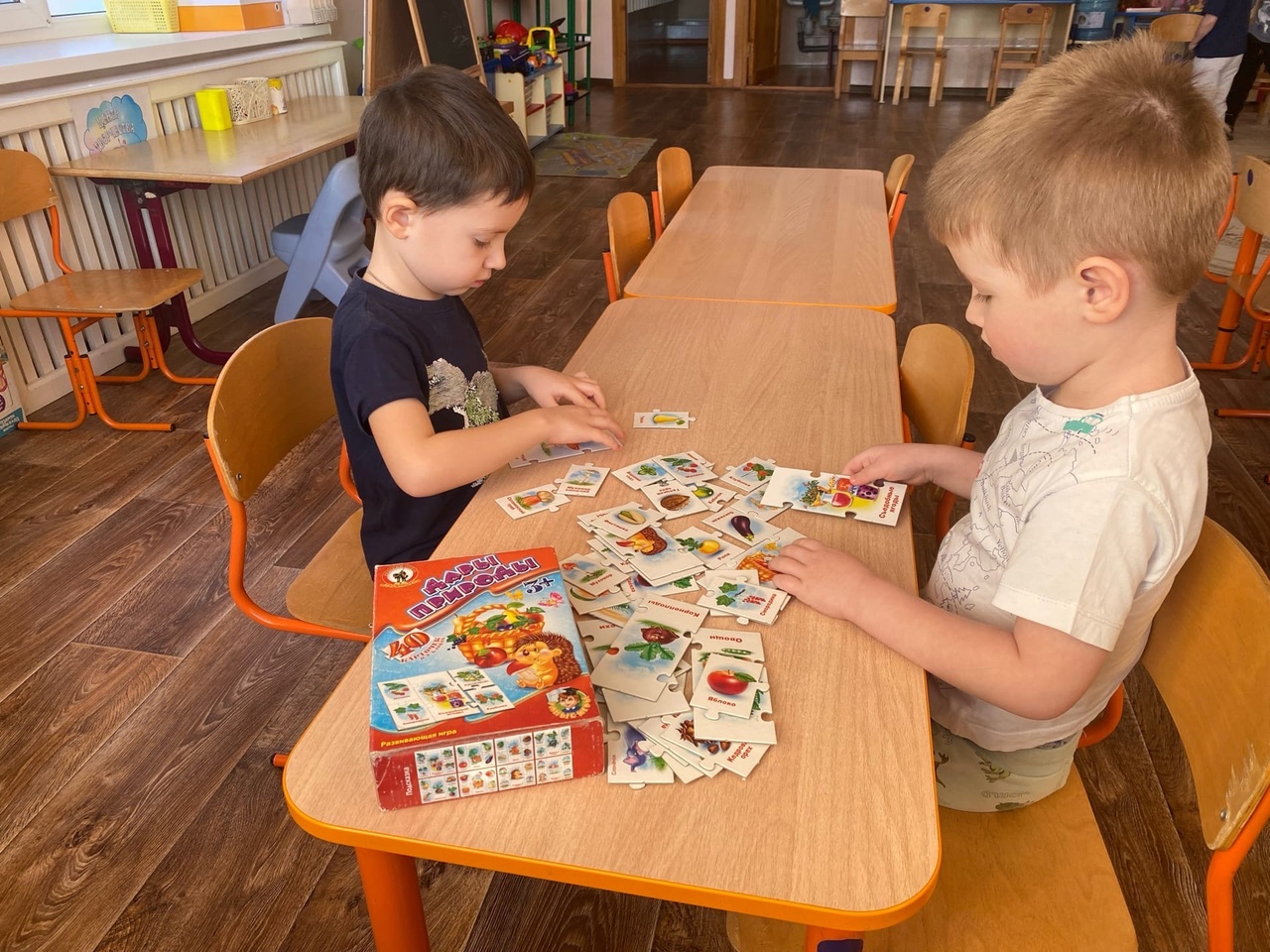 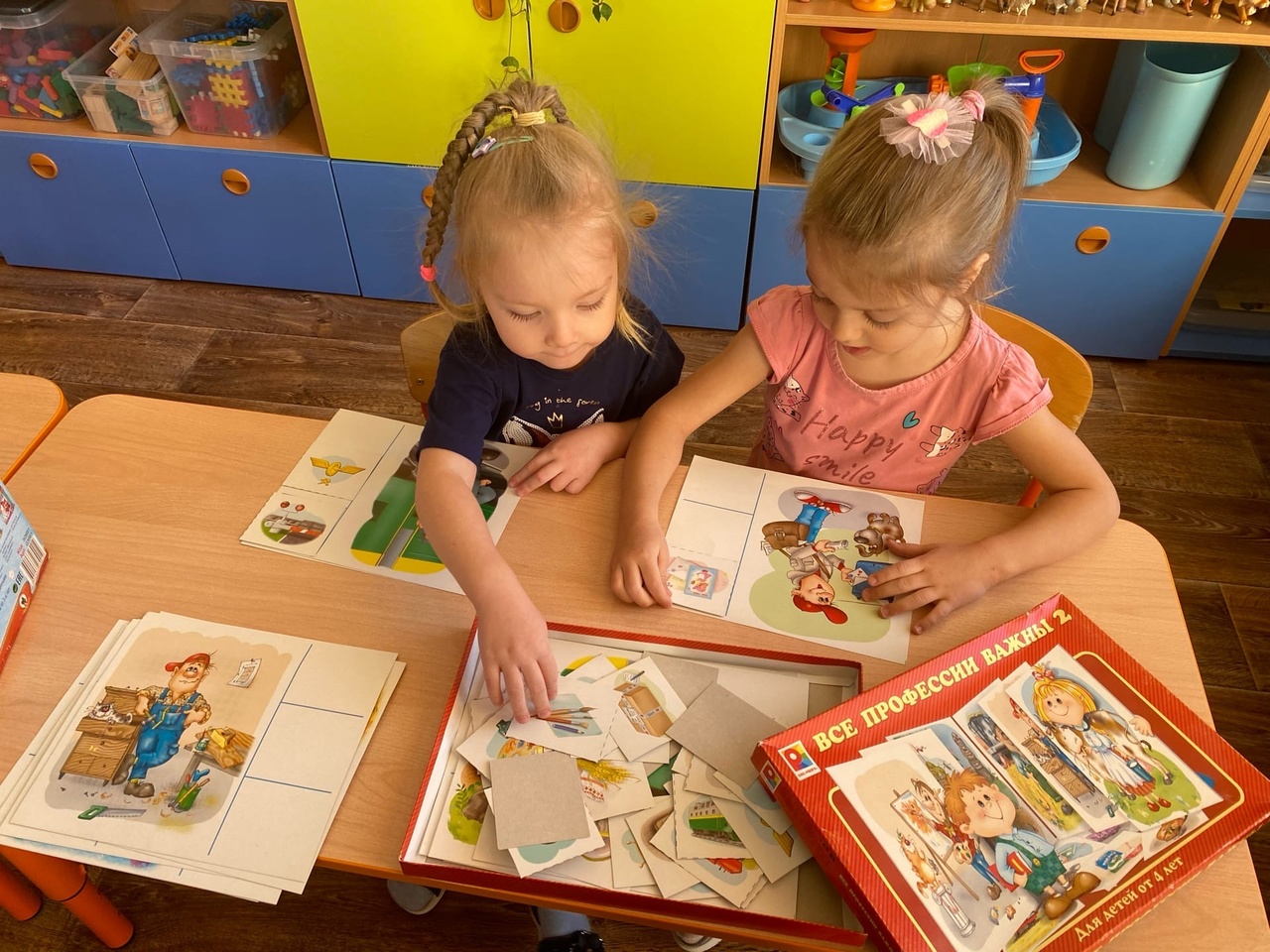 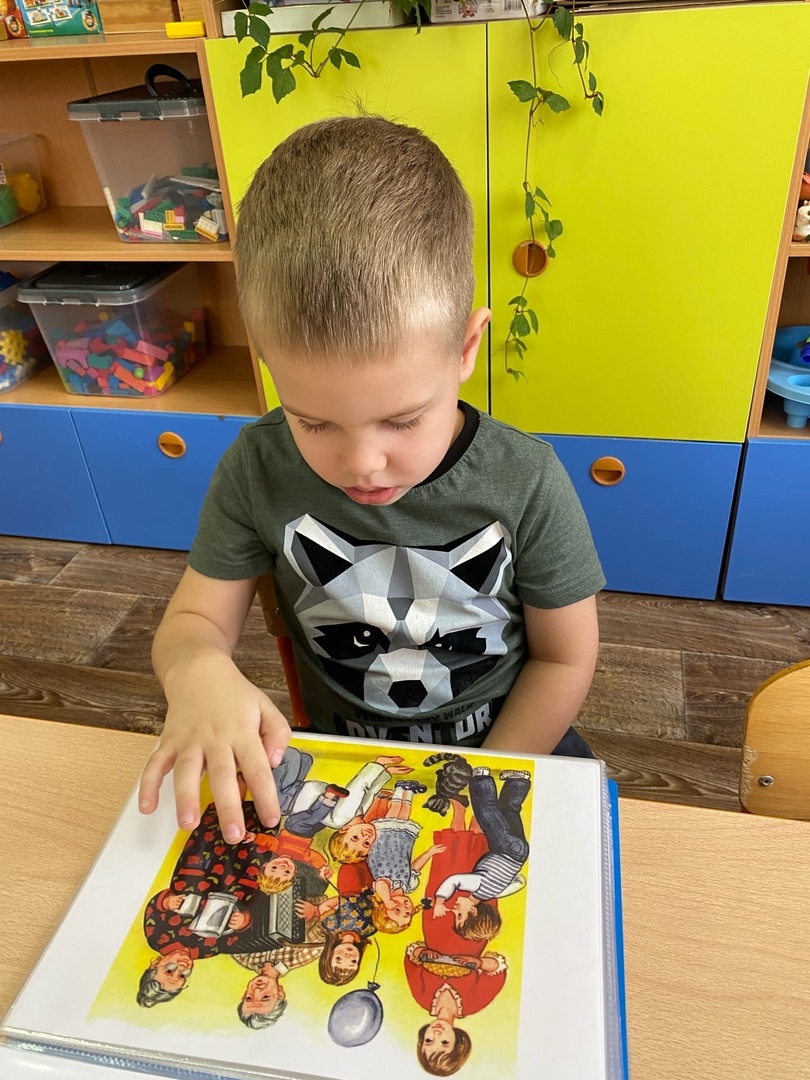 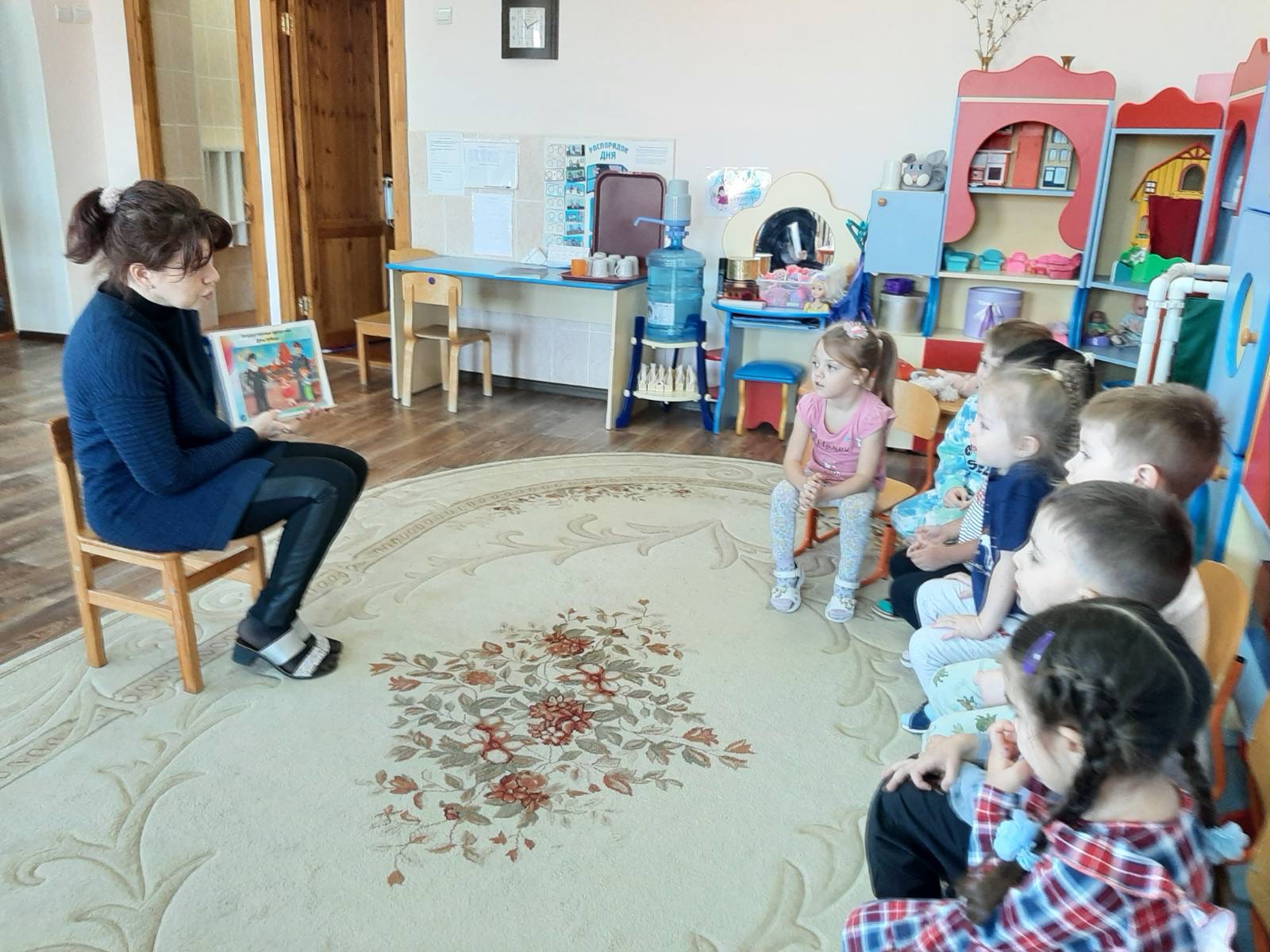 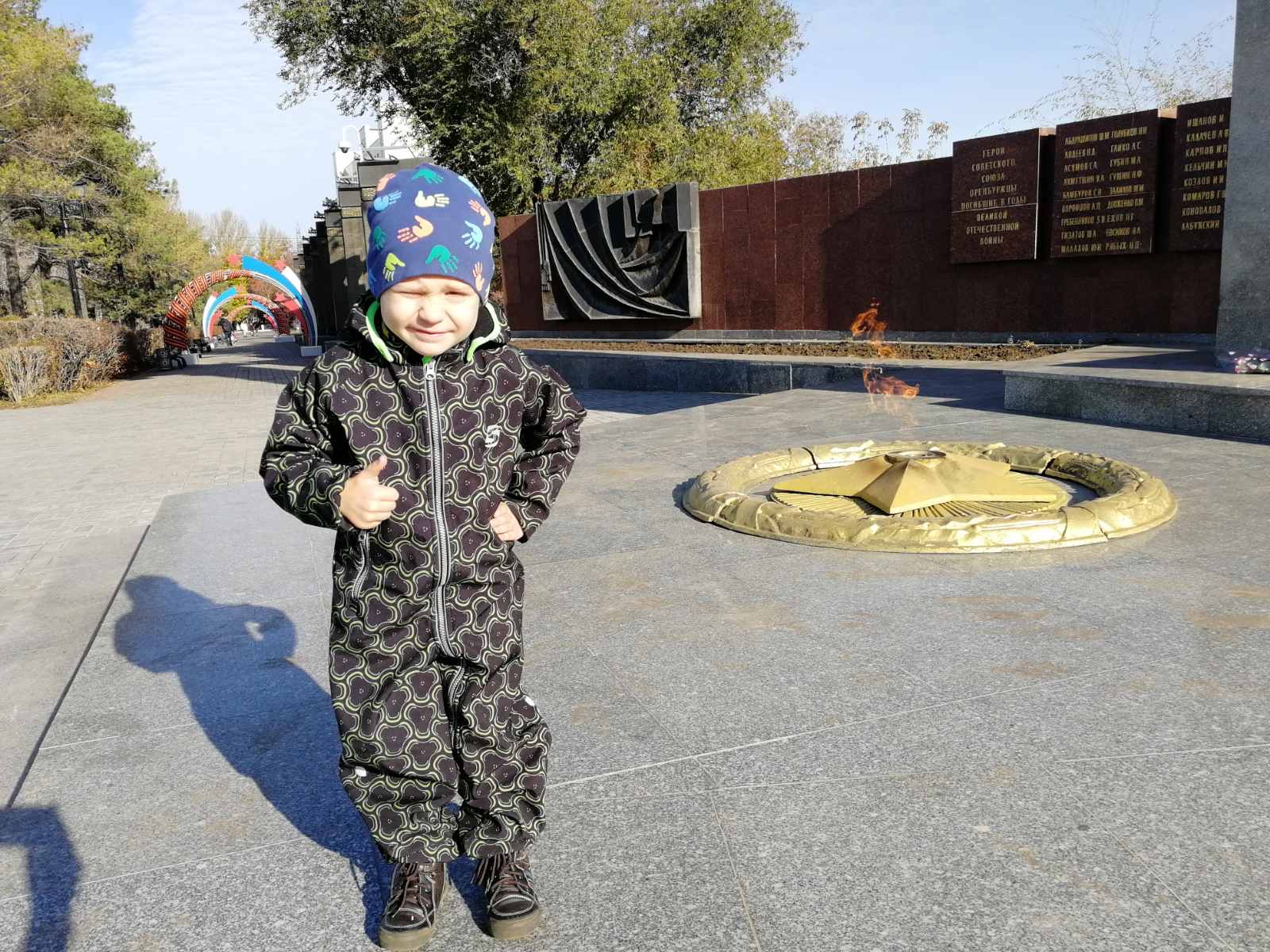 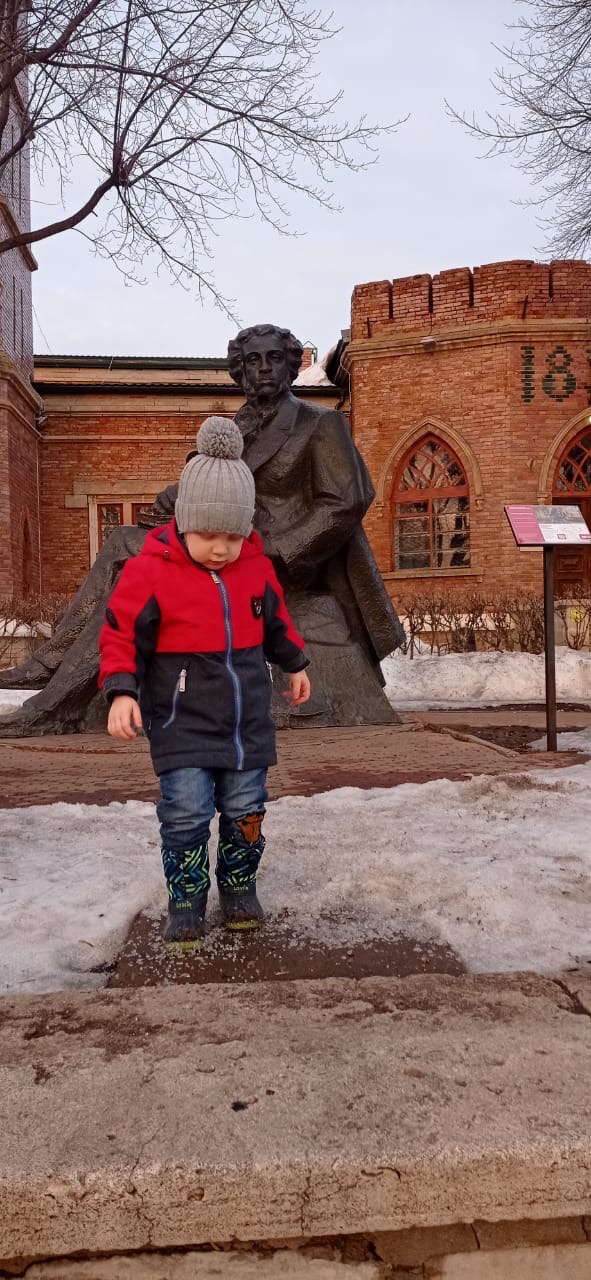 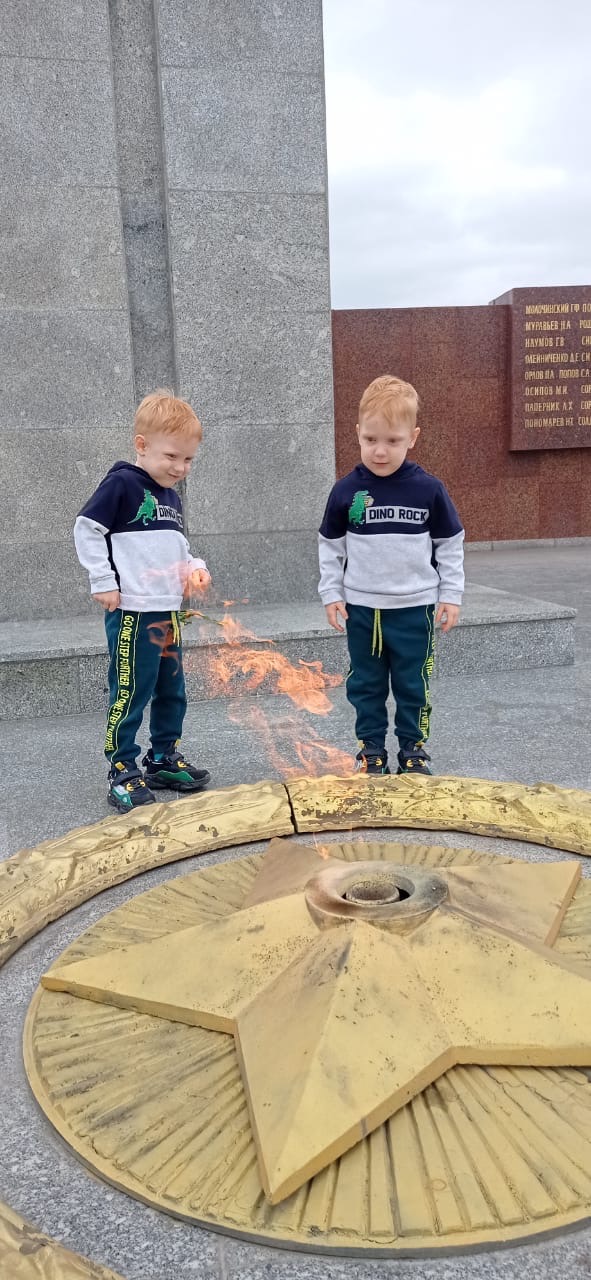 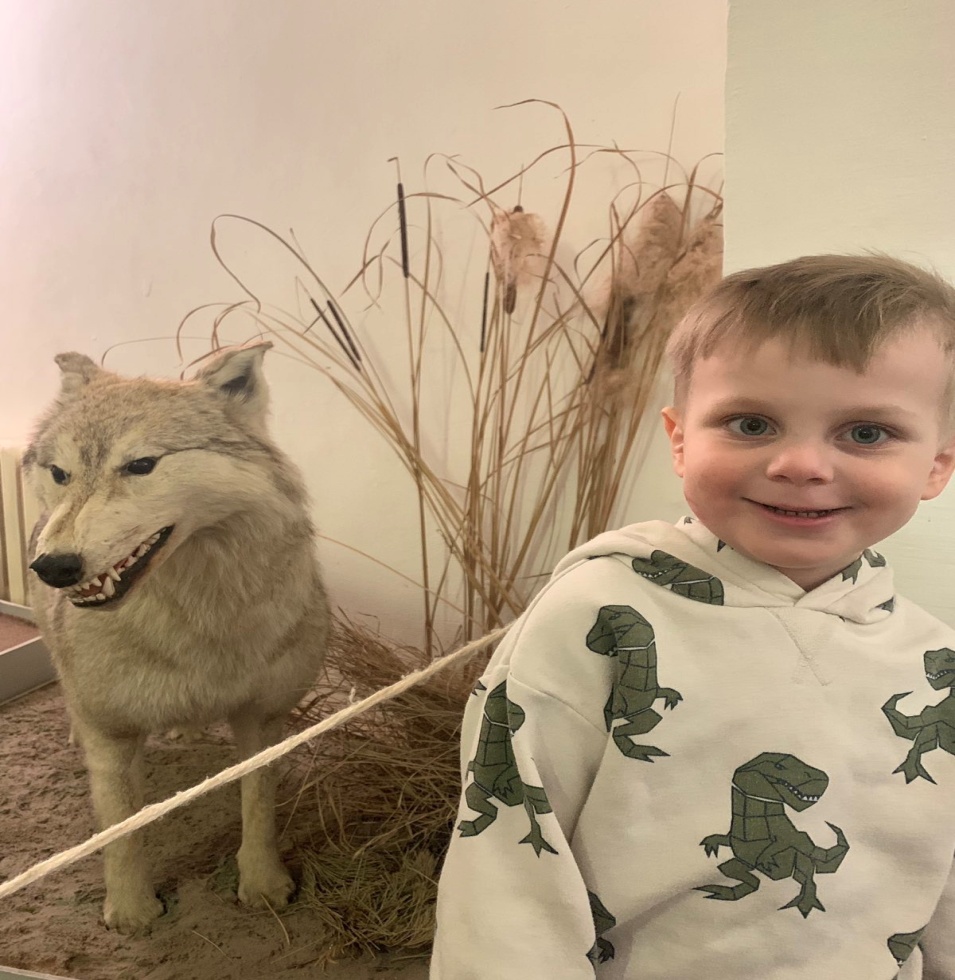 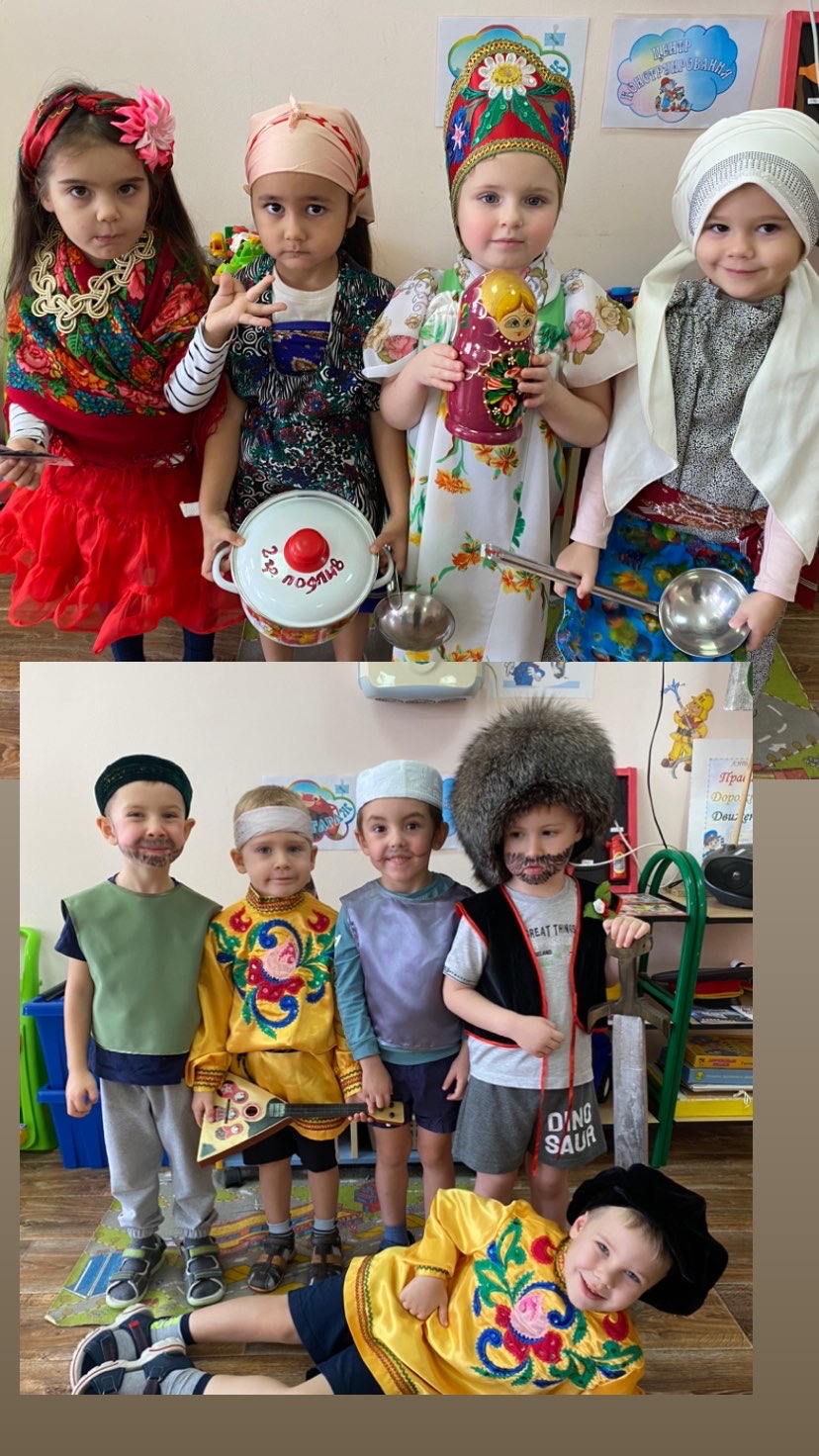 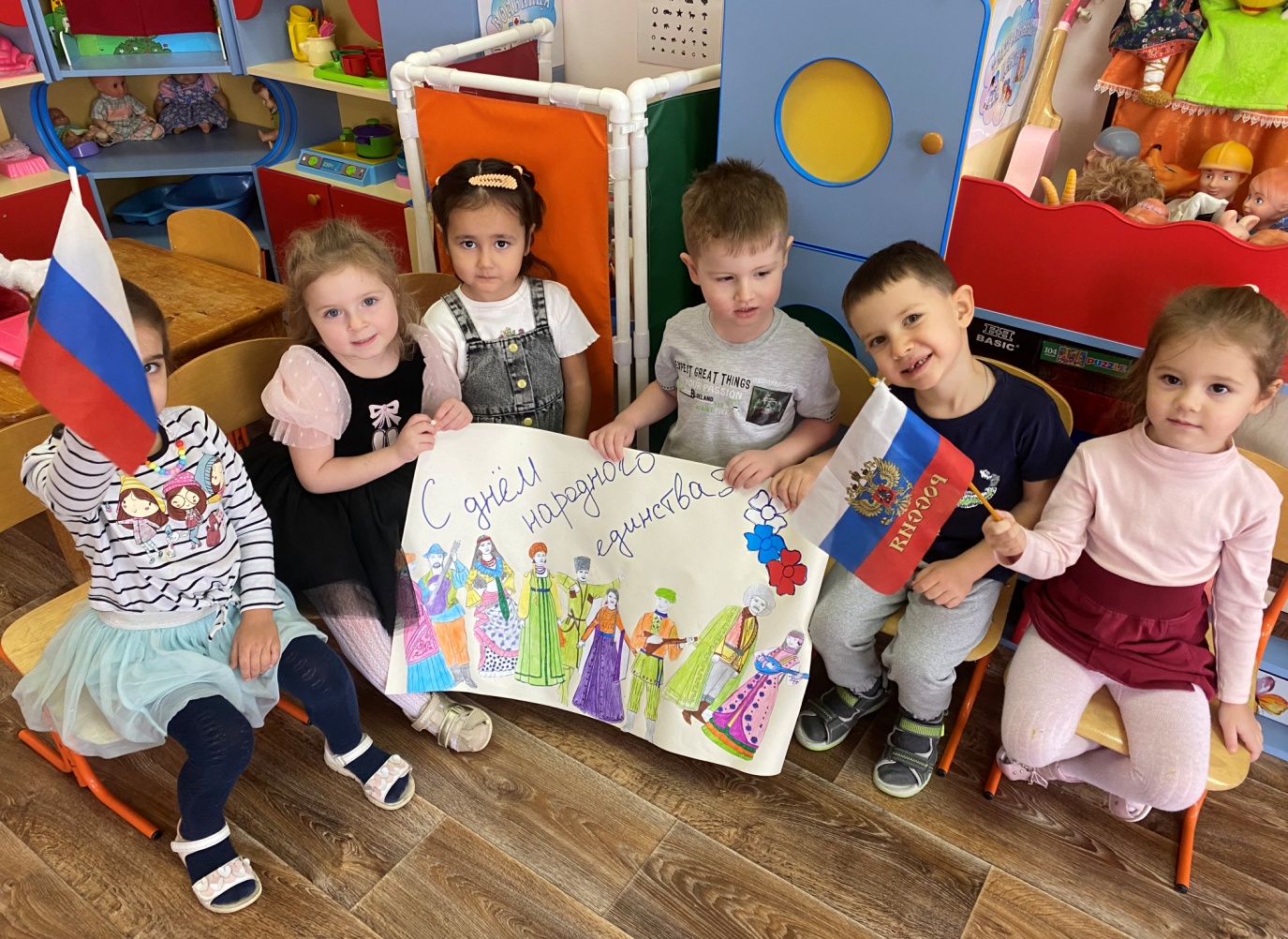 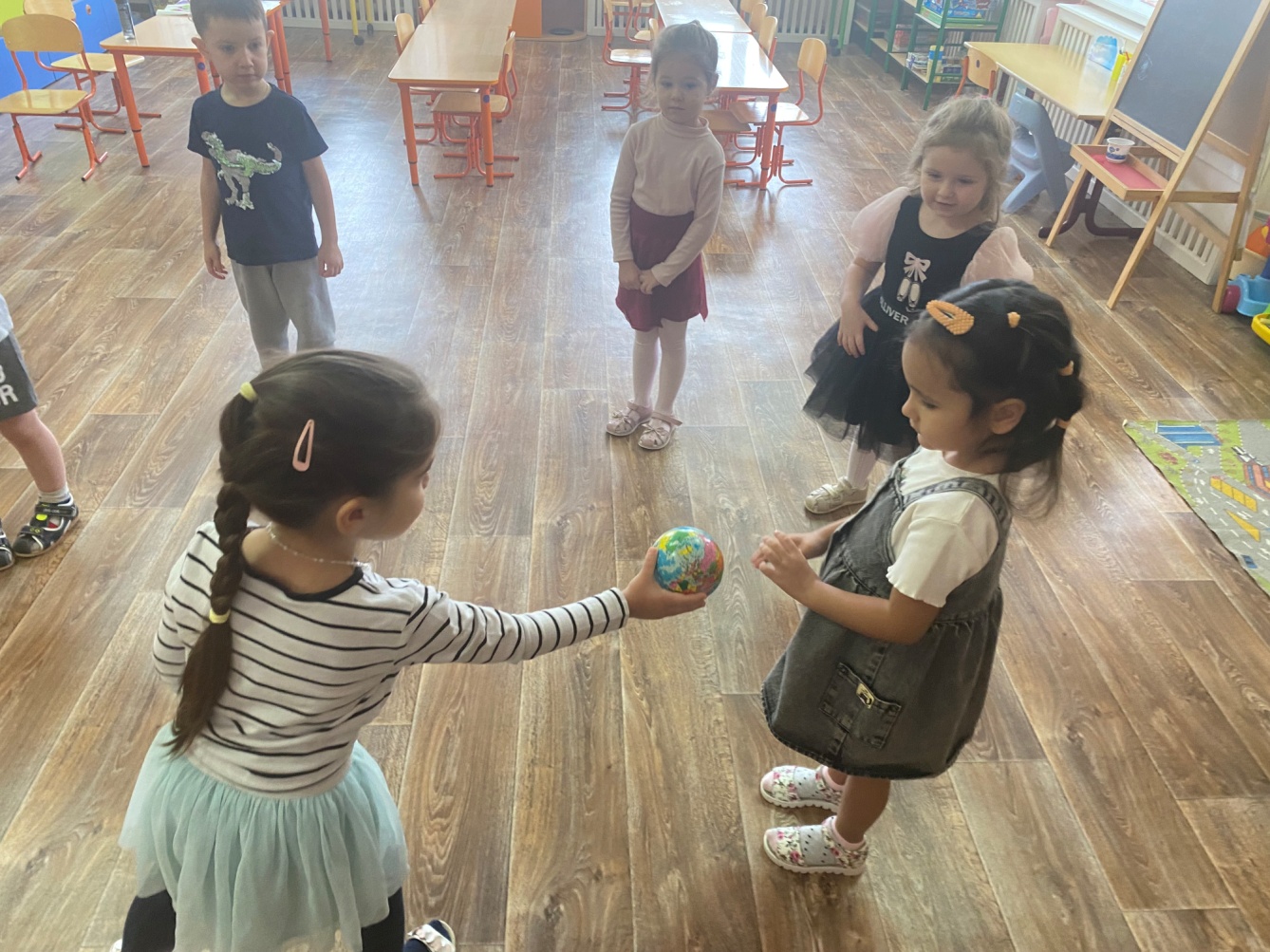 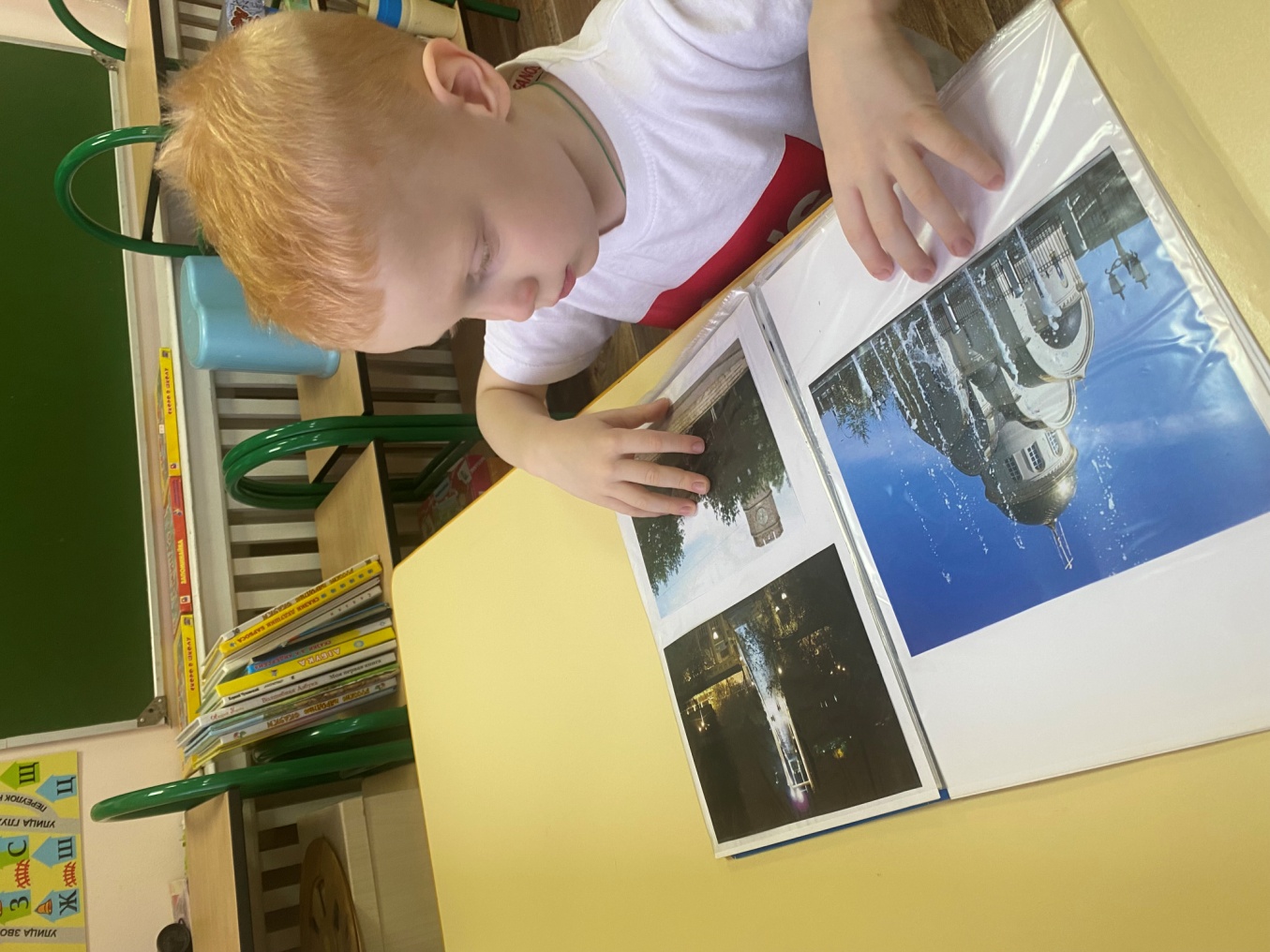 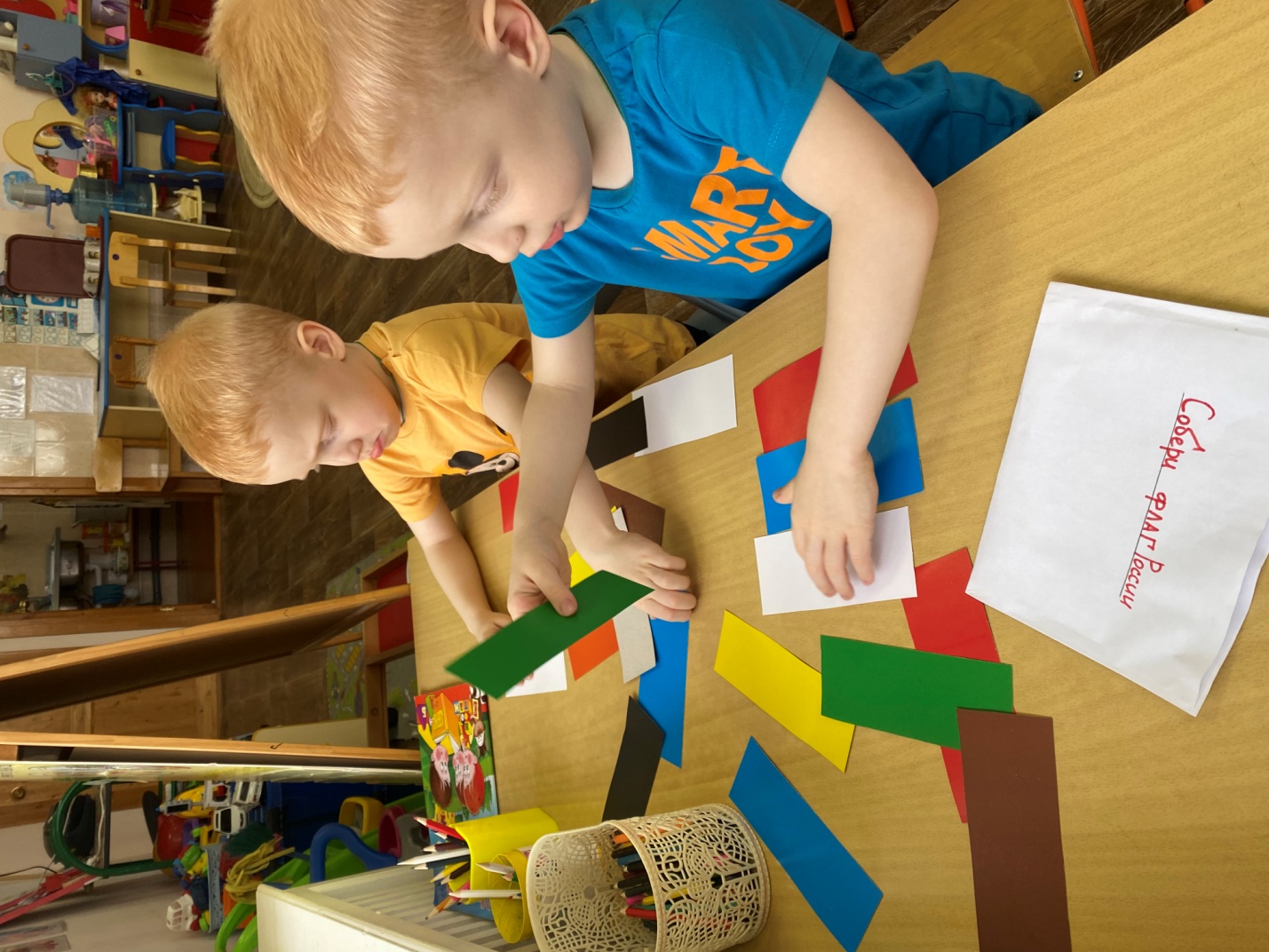 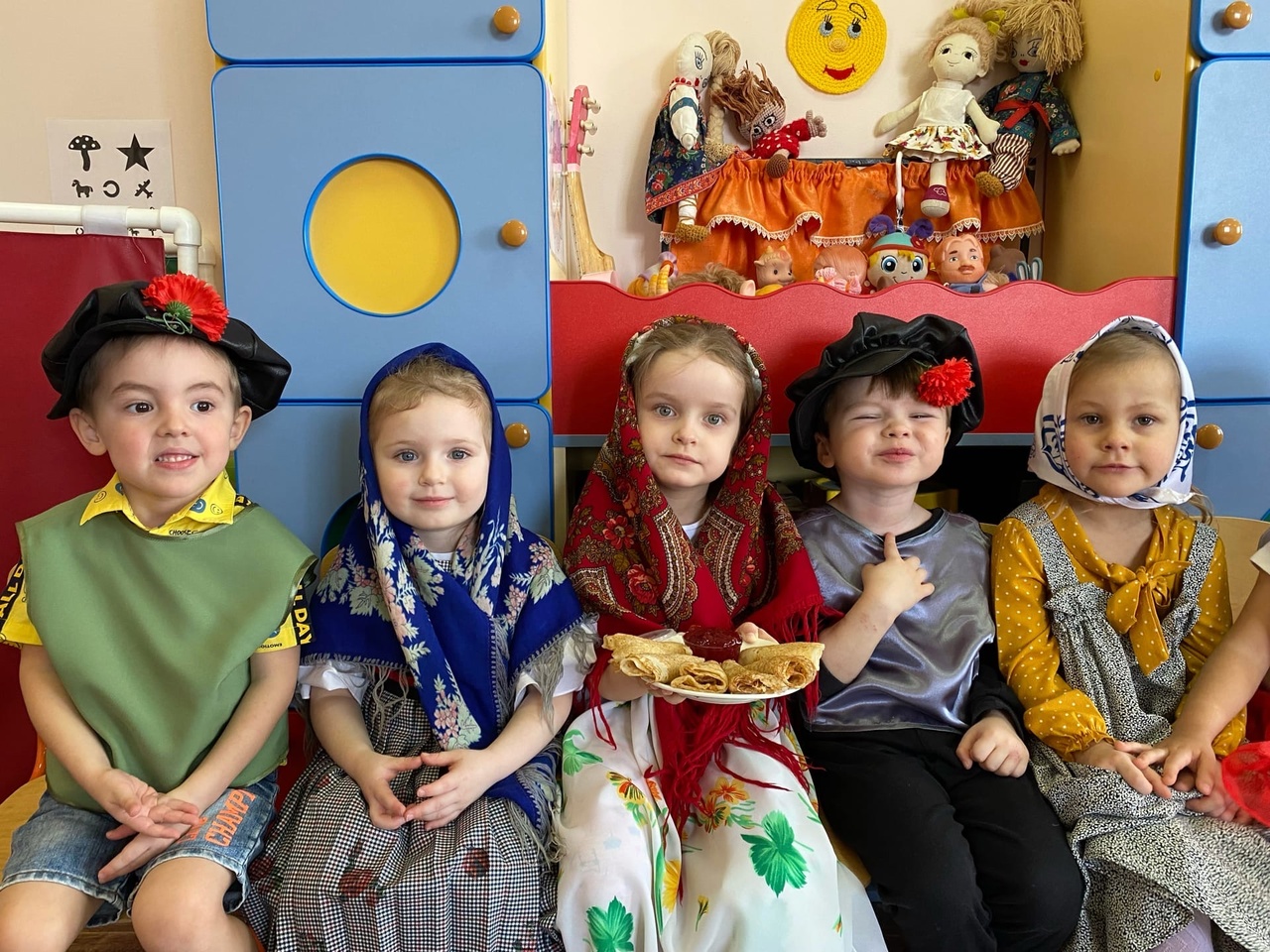 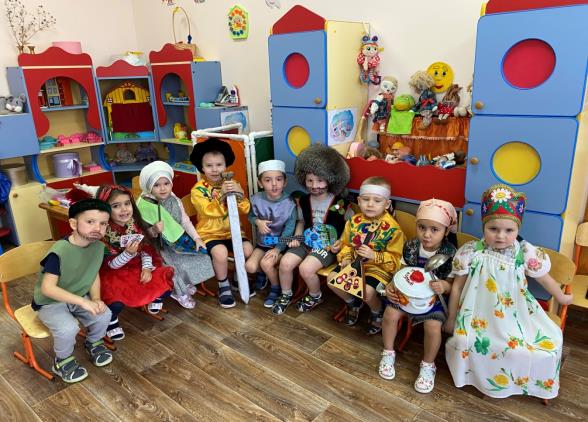 